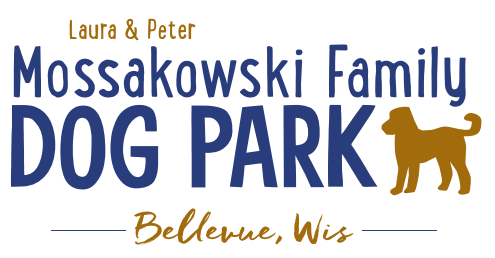 Laura and Peter Mossakowski Family Dog Park, LTD Committee MeetingDate & Location: August 15th, 2018 @ 9:15am at Laura Mossakowski LLC (2555 Continental Dr.; Green Bay, 54311)Meeting Began: In attendance: Secretary Report:   Approval of July minutes:Treasurers Report:Current Balance: Outstanding Bills: Incoming Donations: Drive for Dogs Sept 8Community Fundraising:  Grant Writing – Updates 	UWGB Student looking to intern for Fall 2018 along with our current teamA few new grants have been submitted and added to the listLincoln Fundraising Event – Dorsch is not able to participate other than helping us with a Drive EventLincoln to have 4-5 vehicles but we need to come up with a location and a theme for the event.  September 8th (8am – 4pm) was the date selected.Need location -Need theme and ideas - Old Business:Putting together a 3-5 year plan for the park to utilize for giving potential donors – differentiating grant items from donor items that will be needed for future phasesEx. 2021 DNR Grant (50/50 match) for bridge but will need boardwalk before then, water items for this year, etc. to try to stay on the agendas for the municipalities to help with submissionsConstruction & Maintenance Updates:Phase II+ Planning (running topic) – need a closer idea / update estimates for items for future planning to help decide what will actually be in Phase II but initial thoughts include: 	*Water Bubbler with human and dog faucet/washer – cost of running water needed Est: $40-50,000 (based on where hook-up allows)	Proposed site and looking to get bids	Permits being sought 	Pump housing also to include small amount of storage for items like waste bagsWater station looking to be set in a manner that will allow further parking expansion and be a “fun dog bone shape” to tie into the park – donations being sought for partnering with it or multiple donors being sought for it – bench to potentially have option for sponsorship recognitionDonation for the station for 2019 for the concrete and labor for installation of the water fountain – still need funding for the water/sewer coming to the area and the fountain itself (looking for about $25,000 in funding yet) – Would Bellevue potentially be an option to help with getting funds for getting the water in?Impact fees from village not available for use until 2020Trail-head Building and AreaEst: $300,000Bridge cost Est: $300,000Entrance Structures and Picnic Shelter in ParkEst: $40,000Kayak LaunchEst: $8,000 – may have some options for grants	Additional Parking & Lighting Option
	Est: $25-30,000	Further Shade Structures –  for further options in small dog area	Other – based on available funding, estimates, and available grants	Options for some shade structures for entrance areas to be built from Costco, etc.  *Items to focus on for 2019Next Meeting Dates: _______________ @ 9:15am at Laura Mossakowski LLC (2555 Continental Dr.; Green Bay, 54311) New Business: Meeting Adjourned: